Tarih: … /…. /20…. …………………………………………………… DEKANLIĞINA/MÜDÜRLÜĞÜNEFakültenizin/Müdürlüğünüzün………………………………… Bölümü ……………………………..Programına Yabancı Uyruklu öğrenci kontenjanından yerleştim. Öğrenci kaydımın yapılmasını, kayıt belgelerimde eksik olan evraklarımı bana tanınan 1 ay süre içinde tamamlamayı, tamamlamadığım durumda ise kendi isteğimle kaydımın silinmesini kabul ediyorum. Diplomanın Aslı                                            Diplomanın Onaylı Türkçe Çevirisi       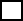         Onaylı Transkript ve Türkçe Çevirisi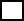 Türk Dış Temsilciliklerinden Onaylı Denklik Belgesi 	Bilgilerinizi ve gereğini arz ederim.  											         İmza   Ad-SoyadıADRES:			TEL:E-POSTA: 			……………..Tarih ve ……………… sayılı YKK ile kaydının silinmesi uygun görülmüştür.